Malmesbury Park Primary Academy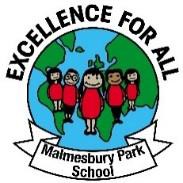 Sports Development Coach (including in-class support)Grade 2 - £20,441 – £21, 189 (FTE)35 hours – term time onlyJob DescriptionPurpose of the jobTo support colleagues in the delivery of collaborative teaching and learning within and beyond thecurriculumTo deliver high quality PE and school sport within and beyond the curriculumTo promote PE, school sport and physical activity to raise attainmentTo bridge links between school and the local community, particularly local sports clubsDuties and ResponsibilitiesTo support and enhance the delivery the EYFS and Key Stage 1 and 2 curriculum.To support and enhance the delivery the EYFS and Key Stage 1 and 2 physical education programme.To be responsible for planning, delivering and monitoring a co-ordinated programme of activities to include games, dance, gymnastics, athletics and outdoor and adventurous activities alongside the Leader for PE and PPA Cover teacher(s).To develop and deliver a range of high-quality support and physical activity opportunities to young people in an engaging and progressive manner.To support the development of teachers in PE through PE curriculum development.To encourage positive behaviour in line with the Behaviour Policy to set and maintain a safe learning environment.To develop high quality links between school and outside agencies to develop school to club links and community links.To significantly increase the number of young people involved in after school clubs.To broaden the range of sports and activities on offer to children.To provide high quality coaching and physical activity programmes to support the delivery of high quality sports days and festivals of intra-school and inter school sport.To deliver physical activity programmes for targeted groups of children within and beyond the curriculum.To promote training for children and staff in leading playground activities.To appropriately identify and support the transition of young children into local sports clubs.To promote physical activity and healthy lifestyle children with a view to lifelong physical activity.To lead the delivery of after-school clubs.To conduct risk assessments at venues as and when required.To attend relevant training courses to facilitate continued professional development and to use this knowledge to contribute to improving the quality of delivery.To ensure that positive measures are implemented to encourage the participation of vulnerable groups of individuals.To assist with appropriate monitoring and evaluation procedures to ensure the quality of PE provision is raised to the highest standards.To attend internal and external meetings as and when required.To monitor, replenish and store PE equipment.To coordinate parental approval, transport (formal or otherwise) and communication with parents when children are involved in out of school events.To co-ordinate with Sports Leader to support delivery of the school’s annual sports days.To undertake other duties appropriate to the grade and character of the work as directed by the Headteacher.SafeguardingEveryone who works at Malmesbury Park Primary Academy has the responsibility for promoting the safeguarding and welfare of children.Commitment to Safeguarding ChildrenTo ensure awareness and implementation of all school policies and procedures for Child Protection and Safeguarding.To become aware of the signs and symptoms of abuse by attending relevant courses.To report all causes for concern to the Designated Safeguarding Lead .To ensure the safety of all pupils in the school learning environment both indoor and outdoors.To carry out risk assessments in consultation with the teaching staff prior to activities.To promote learning opportunities that raise pupil awareness on how to keep safe.Malmesbury Park Primary Academy is committed to equal opportunities for all prospective employees. This position will be subject to an Enhanced Criminal records Bureau check (DBS), health check, previous employment references as well as undertaking our formal recruitment process.